Música Hodie | ISSN: 2317-6776 			DOI: 10.5216/mh.vxx.xxxxxInserir o título no idioma originalInsert the title in EnglishNome completo do autor 1Afiliação (Instituição, cidade, estado, país)autor1@meue-mail Currículo Lattes (URL del Curriculum Vitae) ORCIDNome completo do autor 2Afiliação (Instituição, cidade, estado, país)autor2@meue-mail Currículo Lattes (URL del Curriculum Vitae) ORCIDNome completo do autor 3Afiliação (Instituição, cidade,  estado, país)autor3@meue-mail Currículo Lattes (URL del Curriculum Vitae) ORCIDResumo: Inserir o resumo do artigo em português ou espanhol, de acordo com o idioma do manuscrito. Esse breve texto deve resumir o conteúdo do manuscrito, conter no mínimo 150 e no máximo 250 palavras, ser escrito em fonte Times New Roman, tamanho 10, justificado, sem recuo especial e sem espaçamento antes ou depois. Deve-se conferir se todos os autores estão cadastrados na plataforma da revista com seus respectivos metadados inseridos. Lembramos que antes de carregar o arquivo da submissão é obrigatório o preenchimento dos seguintes campos: nome completo, e-mail, país, URL do currículo (Lattes em caso de brasileiros), ORCID, afiliação institucional e mini currículo. Portanto, antes de submeter, verifique se todos os perfis dos autores estão devidamente preenchidos.Palavras-chave: O resumo deve ser seguido de 3 a 5 palavras-chave. As palavras-chave devem ser justificadas, com um espaço de linha único, sem recuo especial, sem espaçamento antes e  com espaçamento de exatamente 24 pontos depois. Elas devem ser escritas em fonte Times New Roman, tamanho de 10 pontos, separadas entre si por ponto e vírgula e finalizadas por ponto. Com exceção de substantivos próprios ou nomes científicos, todas as palavras-chave devem ser escritas com iniciais em letra minúscula.Abstract: Here is the abstract of the paper (in English). The abstract should summarize the contents of the manuscript and contain at least 150 and at most 250 words long and must be written in Times New Roman 10, justified, with no special indentation and no spacing before or after. We emphasize the requirement to fill in the following fields before uploading the submission file: full name, email, country, curriculum URL (Lattes for Brazilians), ORCID, institutional affiliation, and a brief curriculum. Before submission, please check that all profiles are completed.Keywords: Abstract must be followed by 3 to 5 keywords. The keywords should be justified with a single line space, no special indentation, with no spacing before and spacing of exactly 24 points after. The text should be set in Times New Roman 10-point font. Please use a semicolon as a separator. Except for proper nouns or scientific names, all keywords must be written with initials in lowercase.Submetido em: xx de mês de 20xx ( campos preenchidos pelo editor)Aceito em:Publicado em: Música Hodie. ano, v, eIDIntroduçãoPara evitar desvios desnecessários, é altamente recomendável usar as funções 'verificação ortográfica' e 'verificação gramatical' do seu editor de texto. Pedimos que os autores sigam as diretrizes explicadas neste modelo para obter a mais alta qualidade possível e uma apresentação padrão dos manuscritos da revista.Esteja ciente de que os manuscritos tecnicamente inadequados podem ser rejeitados a qualquer momento pelos editores ou revisores.Tal como exemplificado no documento, os itens e seus possíveis subitens devem ser numerados.Preparação do manuscritoAntes de formatar o manuscrito, leia atentamente as diretrizes para autores (disponibilizadas pela revista na aba Submissões), que apresentam informações importantes sobre ética, critérios de seleção, metodologia e instruções para submissão. Esse modelo pode, assim, orientar os autores para a formatação correta do manuscrito.O número de páginas do manuscrito deve estar entre 12 e 30, incluindo figuras, referências e anexos.2.1 Página PrincipalO tamanho do papel deve ser A4 (210x297 mm). As medidas recomendadas para as margens do documento são 

Superior: 3 cm 
Inferior: 2 cm
Esquerda: 3 cm
Direita: 2 cm.Em relação ao layout da página, os autores devem definir o alinhamento vertical e podem ser inseridas notas de rodapé.Qualquer texto ou material fora das margens pode ter problemas com informações de sobreposição.2.2 TítuloUse o tipo Times New Roman, tamanho de 17 pontos, para o título no idioma original, com alinhamento à direita, espaço de linha múltiplo 1,15, estilo de fonte em negrito, espaçamento adicional de 10 pontos depois e as letras iniciais maiúsculas. Artigos e palavras como "é", "ou", "então" etc., não devem e ser grafados com letras maiúsculas, a menos que sejam a primeira palavra do título.Se o idioma original do manuscrito for português ou inglês, será necessário adicionar o título em inglês. Após o título no idioma original, adicione o título correspondente em inglês na sequência. Use o tipo Times New Roman, tamanho de 12 pontos, com alinhamento à direita, espaço de linha múltiplo 1,15, estilo de fonte em itálico, espaçamento adicional de 24 pontos depois e as letras iniciais maiúsculas. Do mesmo modo como no título no idioma original, artigos e palavras como "é", "ou", "então" etc., não devem e ser grafados com letras maiúsculas a menos que sejam a primeira palavra do título.2.2 Informações dos autoresUse o tipo Times New Roman, tamanho de 10 pontos, para as informações dos autores, com alinhamento ao centro, espaço de linha único e sem espaçamento adicional. Na primeira linha de informações dos autores, forneça o nome completo dos autores; na segunda linha, sua afiliação no formato: Instituição - Cidade - Estado - País e na terceira linha, seu endereço de e-mail. Logo em seguida forneça o link do currículo Lattes e o Open Researcher and Contributor ID  (ORCID).Observe que todas as informações que possam identificar os autores devem ser suprimidas do manuscrito na fase de envio. No entanto, essas informações devem ser preenchidas nos metadados do formulário de envio e na versão final do manuscrito em caso de aceitação. 2.3 Resumo e Palavras-chaveTodo trabalho deve ter um resumo. O resumo deve aparecer justificado, com um espaço de linha único, sem espaçamento antes e depois, com o tipo Times New Roman e tamanho de 10 pontos. O resumo deve sintetizar o conteúdo do manuscrito e conter no mínimo 150 e no máximo 250 palavras. O texto deve terminar com um ponto. Antes do texto do resumo, há uma linha com o cabeçalho "Resumo", com o tipo Times New Roman e tamanho de 12 pontos, em negrito.Na próxima linha após o resumo devem constar as palavras-chave, com o título “Palavras-chave:” em Times New Roman, tamanho de 10 pontos, em negrito, seguidas de 3 a 5 palavras-chave alinhadas à esquerda, com um espaço de linha único, sem recuo especial, sem espaçamento antes e com espaçamento de 24 pontos depois. As palavras-chave devem ser grafadas com o tipo Times New Roman, tamanho de 10 pontos e espaçamento de 24 pontos depois. Para separar as palavras-chave, use ponto. As palavras-chave devem ter iniciais maiúsculas.Se o manuscrito estiver escrito em português ou espanhol, os autores deverão fornecer o resumo e as palavras-chave no idioma correspondente, antes de sua versão em inglês.2.4 A SeçãoO documento está organizado em apenas uma coluna. O texto da seção deve ser definido com o tipo Times New Roman, tamanho de 12 pontos, justificado, espaço de linha único e espaçamento de 6 pontos depois.O primeiro parágrafo da seção, subseção e subseção não deve conter o recuo da primeira linha; os outros parágrafos devem ter o recuo da primeira linha de 0,75 centímetros.Título da SeçãoO cabeçalho de um título de seção deve estar em negrito, com tamanho de 14 pontos, as letras iniciais maiúsculas, alinhado à esquerda, com um espaço de linha e um espaçamento adicional de 24 pontos antes e 12 pontos depois.Título de SubseçãoO cabeçalho de um título de subseção deve estar em negrito, com tamanho de 12 pontos, as letras iniciais maiúsculas, alinhado à esquerda, com um espaço de linha único e um espaçamento adicional de 12 pontos antes e 6 pontos depois.Título de SubseçãoO cabeçalho do título de uma subseção deve estar em itálico, com tamanho de 12 pontos, as letras iniciais maiúsculas, alinhado à esquerda, com um espaço de linha único e um espaçamento adicional de 12 pontos antes e 6 pontos depois.2.5 TabelasAs tabelas devem ser citadas no texto, inseridas o mais próximo possível do trecho a que se referem e padronizadas conforme a 3ª edição das Normas de apresentação tabular do IBGE de 1993. Toda tabela deve ter dados numéricos, inscritos nas células, para informar a quantificação de um fato específico observado. Essa quantificação deve ser dada em algarismos arábicos.Deve-se indicar a fonte consultada (elemento obrigatório, mesmo que seja uma produção do próprio autor), de acordo com a ABNT NBR 10520. A fonte é o identificador do responsável (pessoa física ou jurídica) ou dos responsáveis pelos dados numéricos.As tabelas (por exemplo, Tabela 1) devem ser posicionadas preferencialmente na parte superior ou inferior da página, dentro das margens especificadas. Evite quebrar tabelas em páginas diferentes, a menos que não caibam apenas em uma página. As tabelas devem ser devidamente centralizadas e sempre devem ter um título acima. Os títulos devem estar em caixa baixa (todas as letras minúsculas), com apenas a primeira letra maiúscula, centralizado, com o tipo Times New Roman, tamanho de 9 pontos e espaçamento de 12 pontos antes e 6 pontos depois. As tabelas também devem conter descrição de imagem para leitor de tela e fonte da tabela, estas devem estar posicionadas abaixo da tabela.O texto da tabela deve ser definido com o tipo Times New Roman, tamanho de 10 pontos, sem espaçamento antes ou depois. É importante ressaltar que as tabelas não devem possuir bordas laterais, apenas superiores e inferiores, conforme o exemplo Tabela 1.Tabela 1 – Título da Tabela 1Fonte: Fonte de onde o autor retirou a tabela.Descrição de imagem: Tabela informativa com dados.2.6 QuadrosOs quadros são elementos semelhantes às tabelas, o que os diferenciam é o tipo de informação que contêm. Os quadros possuem informações textuais em seu interior. Eles devem ser citados no texto, inseridos o mais próximo possível do trecho a que se referem e padronizados conforme a 3ª edição das Normas de apresentação tabular do IBGE de 1993. Todo quadro deve ter dados textuais, inscritos nas células, para informar um fato específico observado. Os quadros (por exemplo, Quadro 1) devem ser posicionados preferencialmente na parte superior ou inferior da página, dentro das margens especificadas. Evite quebrar quadros em páginas diferentes, a menos que não caibam apenas em uma página. Os quadros devem ser devidamente centralizados e sempre devem ter um título acima. Os títulos devem estar em caixa baixa com apenas a primeira letra maiúscula, centralizado, com o tipo Times New Roman, tamanho de 9 pontos e espaçamento de 12 pontos antes e 6 pontos depois. Os quadros também devem conter descrição de imagem para leitor de tela e fonte do quadro, estas devem estar posicionadas abaixo do quadro.Quadro 1 – Título do Quadro 1Fonte: Fonte de onde o autor retirou o quadro.Descrição de imagem: Quadro informativo.O texto do quadro deve ser definido com o tipo Times New Roman, tamanho de 10 pontos, sem espaçamento antes ou depois. É importante ressaltar que quadros, diferentemente de tabelas, devem possuir bordas laterais (esquerda e direita), bem como superiores e inferiores, conforme o exemplo Quadro 1.IlustraçõesQualquer que seja o tipo de ilustração, ela deve ser precedida de sua palavra designativa (desenho, esquema, fluxograma, fotografia, gráfico, mapa, organograma, planta, quadro, retrato, figura, imagem, entre outros), seguida de seu número de ordem de ocorrência no texto, em algarismos arábicos, de travessão e do respectivo título.As ilustrações devem ser produzidas eletronicamente e integradas ao documento. Como elas podem perder qualidade quando integradas ao documento, é importante verificar se a resolução está boa (recomenda-se pelo menos 150 dpi). Verifique os desenhos, as grades e os detalhes das figuras, que devem ser claramente legíveis e não podem ser escritos um por cima do outro. É necessário considerar 100% da visualização e versão impressa.As ilustrações (por exemplo, Figura 1) devem, ainda, aparecer dentro das margens designadas, estar centralizadas e sempre com um título posicionado acima. O título deve ser centralizado, com tamanho de 9 pontos e com todas as letras minúsculas. O espaçamento antes e depois deve ser de 6 e 12 pontos, respectivamente.Imediatamente após a ilustração, deve-se indicar a fonte consultada (elemento obrigatório, mesmo que seja uma produção do próprio autor) conforme a ABNT NBR 10520, a legenda, as notas e outras informações necessárias à sua compreensão (se houver). A ilustração deve ser citada no texto e inserida o mais próximo possível do trecho a que se refere.Tipo, número de ordem, título, fonte, legenda e notas devem acompanhar as margens da ilustração. As legendas, a descrição de imagem e a fonte devem estar posicionadas abaixo da ilustração, centralizadas, com tamanho de 9 pontos. Os autores devem ficar atentos à questão cromática nas imagens e principalmente nos gráficos para fazer relação/identificação dos dados com as formas ou os grafismos.	A sentença final do título, da legenda e da descrição de imagem deve terminar com um ponto.Mapa 1 -  Fronteiras do Brasil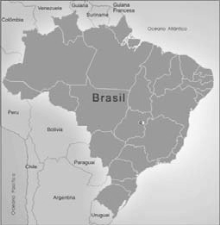 Fonte: IBGE (2016)Descrição da imagem: Figura utilizada como exemplo do manuscrito.Citações no Texto e Lista de ReferênciasAo usar as ideias de outras pessoas em seu trabalho, você deve dar crédito a elas com uma citação no texto. As citações no texto devem seguir as normas da Associação Brasileira de Normas Técnicas (ABNT), que, de maneira resumida, consistem na inclusão do sobrenome dos autores e seus respectivos anos de publicação. Para mais informações sobre como escrever citações no texto de acordo com a ABNT, consulte a norma NBR 10520 de agosto 2002.As referências são alinhadas somente à margem esquerda do texto e de forma a se identificar individualmente cada documento, em espaço simples e separadas entre si por espaço duplo. Quando aparecerem em notas de rodapé, serão alinhadas, a partir da segunda linha da mesma referência, abaixo da primeira letra da primeira palavra, de forma a destacar o expoente e sem espaço entre elas.ConclusõesEsperamos que você considere as informações deste modelo úteis e que elas ajudem na preparação do seu manuscrito.Se você encontrar inconsistências ou precisar de mais informações, entre em contato com os editores.REFERÊNCIASAqui fornecemos alguns exemplos de referências que podem ser encontradas na norma ABNT NBR 6023 2ª edição de 14.11.2018.SILVA, Maria do Carmo. Atlas geográfico. 8. ed. São Paulo: Faces, 2000. 287 p.BRASIL. [Constituição (1988)]. Constituição da República Federativa do Brasil de 1988. Brasília, DF: Presidência da República, [2016]. Disponível em: http:://www.planalto.gov.br/ccivil_03/Constituicao/ Constituiçao.htm. Acesso em: 1 jan. 2017.GOMES, A. C.; VECHI, C. A. Estática romântica: textos doutrinários comentados. São Paulo: Atlas, 1992. 186 p.VERÍSSIMO, L. F. Um gosto pela ironia. Zero Hora, Porto Alegre, ano 47, n. 16.414, p. 2, 12 ago. 2010.  Disponível em: http://www.clicrbs.com.br/zerohora/jsp/default.jspx?uf=1&action=flip. Acesso em: 12 ago. 2010.AgradecimentosColoque os agradecimentos somente na versão final do manuscrito, após a aceitação. Eles devem ser incluídos depois da seção de referências.Responsável pela aprovação do textoXXXXXXXXXXXXXXXXXXXXXXXXXXXXXXXXXXXXXXXXXXXXXXXXX Contribuição de autoriaXXXXXXXXXXXXXXXXXXXXXXXXXXXXXXXXXXXXXXXXXXXXXXXXX FinanciamentoXXXXXXXXXXXXXXXXXXXXXXXXXXXXXXXXXXXXXXXXXXXXXXXXX Consentimento de uso de imagemXXXXXXXXXXXXXXXXXXXXXXXXXXXXXXXXXXXXXXXXXXXXXXXXX Aprovação de comitê de ética em pesquisaXXXXXXXXXXXXXXXXXXXXXXXXXXXXXXXXXXXXXXXXXXXXXXXXX Conflito de interessesXXXXXXXXXXXXXXXXXXXXXXXXXXXXXXXXXXXXXXXXXXXXXXXXX Licença de usoXXXXXXXXXXXXXXXXXXXXXXXXXXXXXXXXXXXXXXXXXXXXXXXXX PublisherUniversidade Federal de Goiás. Escola de Música e Artes Cênicas. Programa de Pós-graduação em Música. Publicação no Portal de Periódicos UFG.As ideias expressadas neste artigo são de responsabilidade de seus autores, não representando, necessariamente, a opinião dos editores ou da universidade.Coluna 1Coluna 2Dado 1Dado 2Coluna 1Coluna 2Texto 1Texto 2